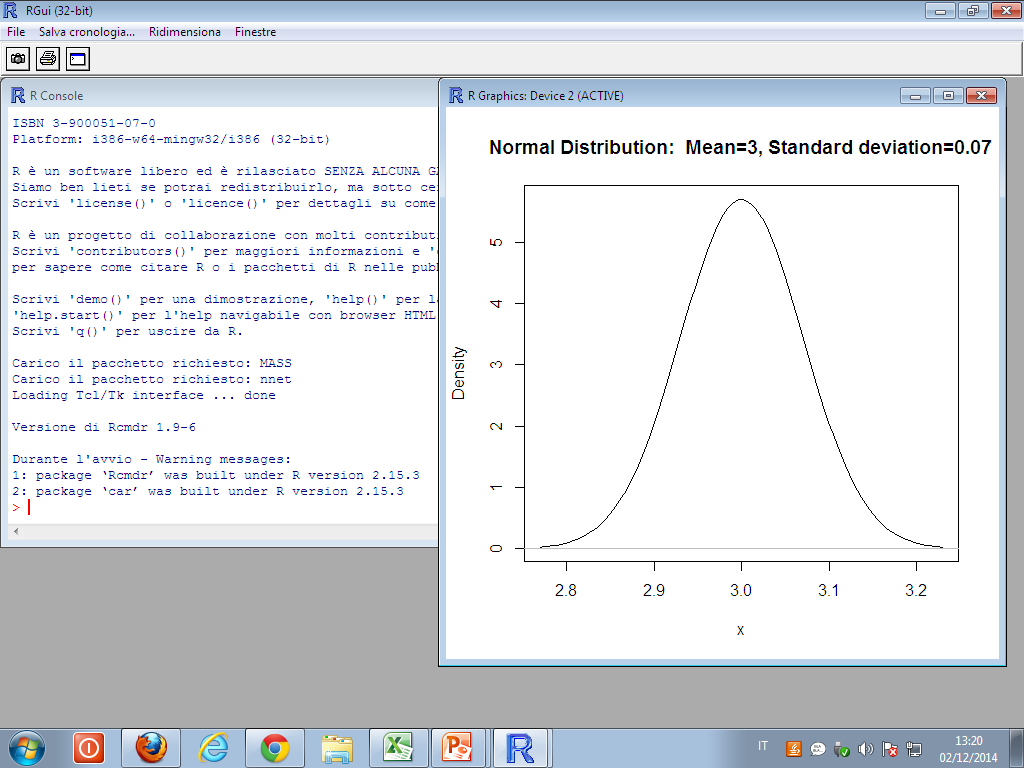 Se ipotesi bidirezionale H0: Alfa = 0,05	Zc = 1,96Alfa = 0,01	Zc = 2,58Alfa = 0,001	Zc = 3,29Es 8.21Se bidirezionaleH0: media = 3,5HA: media ≠ 3,5Se monodirezionale (RISPOSTA  CORRETTA)H0: media ≤ 3,5 (affermazione della casa farmaceutica)HA: media > 3,5ERRORE DI PRIMO TIPO: rifiuto H0 quando è veraNel caso specifico, non permetto alla casa farmaceutica di fare pubblicità anche se avevano ragioneERRORE DI SECONDO TIPO: accetto H0 quando è falsaPermetto alla casa farmaceutica di fare pubblicità anche se avevano torto